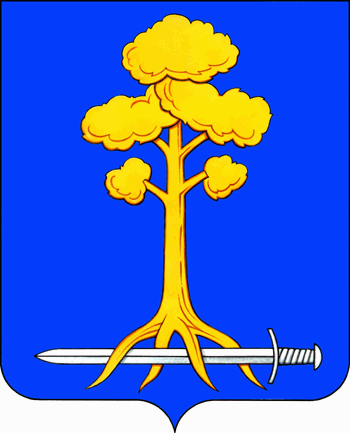 МУНИЦИПАЛЬНОЕ ОБРАЗОВАНИЕСЕРТОЛОВОВСЕВОЛОЖСКОГО МУНИЦИПАЛЬНОГО РАЙОНАЛЕНИНГРАДСКОЙ ОБЛАСТИАДМИНИСТРАЦИЯП О С Т А Н О В Л Е Н И Е11 декабря 2015 г.							№ 636г. СертоловоО комиссии по предупреждению и ликвидации чрезвычайных ситуацийи обеспечению пожарной безопасностиадминистрации МО Сертолово   В соответствии с требованиями Федерального закона от 06.10 2003 года № 131-ФЗ «Об общих принципах местного самоуправления в Российской Федерации», постановления Правительства Российской Федерации от 30 декабря 2003 г. № 794 «О единой государственной системе предупреждения и ликвидации чрезвычайных ситуаций»,постановления Правительства Ленинградской области от 18.08.2004г. №  160 «Об утверждении положения о территориальной подсистеме Ленинградской области  предупреждения и ликвидации чрезвычайных ситуаций», постановления Правительства Ленинградской области от 18.08.2004г. № 161 «О комиссии по предупреждению и ликвидации чрезвычайных ситуаций и обеспечению пожарной безопасности Правительства Ленинградской области», в целях организации деятельности Сертоловского муниципальногозвена Ленинградской областной подсистемы единой государственной системы предупреждения и ликвидации чрезвычайных ситуаций, направленной на координацию выполнения мероприятий по снижению риска, смягчению и ликвидации последствий чрезвычайных ситуаций, работы по реализации государственной политики в области пожарной безопасности на территории МО Сертолово, администрация МО СертоловоПОСТАНОВЛЯЕТ:          1. Утвердить Положение о комиссии по предупреждению и ликвидации  чрезвычайных ситуаций и обеспечению пожарной безопасности администрации МО Сертолово.2. Признать утратившим силу пункты 2, 3 постановления администрации МО Сертолово от 10.10.2012 года № 370 «О создании комиссии по чрезвычайным ситуациям и обеспечению пожарной безопасности МО Сертолово», постановление администрации МО Сертолово от22.05.2014года №224 «О внесении изменений в постановление администрации МО Сертолово от 10.10.2012 года «О создании комиссии по чрезвычайным ситуациям и обеспечению пожарной безопасности МО Сертолово».          3. Настоящее постановление подлежит опубликованию (обнародованию) в газете «Петербургский Рубеж» и размещению (опубликованию) на официальном сайте администрации МО Сертолово в информационно-телекоммуникационной сети Интернет.          4. Настоящее постановление вступает в силу после его официального  опубликования (обнародования).         5. Контроль за исполнением постановления оставляю за собой.Глава администрации Ю.А. Ходько